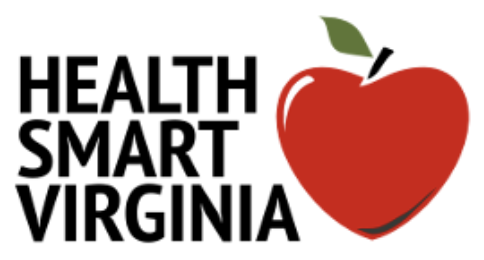 Grade 3 Resource Links Table of ContentsBody SystemsCommunity/Environmental HealthNutritionPhysical Health/Disease Prevention/Health PromotionSubstance Abuse PreventionSafety/Injury PreventionMental Wellness/Social Emotional SkillsViolence PreventionBody SystemsAmazing Body Systems (http://www.coreknowledge.org/mimik/mimik_uploads/lesson_plans/271/Amazing%20Body%20Systems.pdf)Body Systems Lesson Plan http://inside.mines.edu/~nstambac/Body%20Systems%20Lesson%20Plan.pdfHuman Body - Science for Kids - You TubeHuman Body Systems for Kids Video Lesson and Activity PlanKidsHealth.org http://kidshealth.orgKids Health How the Body Works YouTube Video Series https://www.youtube.com/playlist?list=PLRmb5AxU-JXgajvrrcozhkhMeSWa0XI0ZKids Health - human body series http://classroom.kidshealth.org/index.jsp?Grade=pk&Section=bodyScholastic Study Jams! http://studyjams.scholastic.comWhat Happens When You Eat? http://mypages.iit.edu/~smile/bi9706.htmlCommunity/Environmental HealthCT Environmental Health Curricula for Health Teachers http://www.ct.gov/dph/lib/dph/environmental_health/eoha/pdf/ieq_curriculums.pdfEPA Games and Quizzes https://www.epa.gov/students/games-quizzes-and-moreEPA Student Resources https://www.epa.gov/studentsGo Green - http://kidshealth.org/en/kids/go-green.htmlGreen Schools - Earth Day Activities and Ideas http://www.greenschools.net/article.php-id=160.htmlIDAHO Environmental Health Education – Lesson Plans for All Grade Levels http://healthandwelfare.idaho.gov/Portals/0/Health/EnvironmentalHealth/Lesson%20Plans-Reduced%20File%20Size.pdfProject Learning Tree - Earth Day Activities https://www.plt.org/educator-tips/earth-day-activities/Reduce, Reuse, Recycle - http://kids.niehs.nih.gov/topics/reduce/We Are Teachers - Earth Day Activities https://www.weareteachers.com/meaningful-earth-day-activities/NutritionNutritionThe 5 Fabulous Food Groups - You TubeAHA Balance It Out Teacher’s Guide http://www.heart.org/idc/groups/heart-public/@wcm/@fdr/documents/downloadable/ucm_448421.pdfAHA It Takes a Heart to be a Hero Teacher’s Guide 2012-2013 http://www.heart.org/idc/groups/heart-public/@wcm/@fdr/documents/downloadable/ucm_467892.pdfAHA It Takes a Heart to be a Hero Teacher’s Guide 2013-2014 http://www.heart.org/idc/groups/heart-public/@wcm/@fdr/documents/downloadable/ucm_467893.pdfBAM! Body and Mind Teacher’s Corner Nutrition http://www.cdc.gov/bam/nutrition/index.htmlEducation World Popcorn Nutrition http://www.educationworld.com/a_lesson/03/lp324-04.shtmlFood Plate Game https://lesson-plans.theteacherscorner.net/health/food-plate-game.phpHealthy Eating – 5 Food Groups – You TubeKids Health Teacher’s Guides:Breakfast https://classroom.kidshealth.org/classroom/3to5/personal/nutrition/breakfast.pdfFood Labels https://classroom.kidshealth.org/classroom/3to5/personal/nutrition/food_labels.pdfHealthy Snacking http://classroom.kidshealth.org/3to5/personal/nutrition/healthy_snacking.pdfSchool Lunch https://classroom.kidshealth.org/classroom/3to5/personal/nutrition/school_lunch.pdfLearning to Give - What Is a Balanced Menu? http://www.learningtogive.org/units/helping-others-feed-themselves/what-balanced-menuLearning to Give - What Is My Plate http://www.learningtogive.org/units/helping-others-feed-themselves/what-my-plateLearning to Give - World Hunger http://www.learningtogive.org/units/helping-others-feed-themselves/world-hungerNIH We Can! Eat Play Grow http://www.nhlbi.nih.gov/health/educational/wecan/PBS Nutrition for Educators http://pbskids.org/arthur/health/nutrition/educators.htmlPBS Learning Media Nutrition Resources http://www.pbslearningmedia.org/search/?q=nutrition&order=&selected_facets=&selected_facets=grades_exact%3A3PE Central Lessons http://www.pecentral.org/lessonideas/pelessonplans.htmlPE Central Nutrition Station Circuit http://www.pecentral.org/lessonideas/ViewLesson.asp?ID=5786#.V8jDZMdNFhoScience NetLinks - Got Broccoli? http://sciencenetlinks.com/lessons/nutrition-3-got-broccoli/Together Counts - nutrition curriculum http://www.togethercounts.comUSDA My Plate Kids' Place https://www.choosemyplate.gov/browse-by-audience/view-all-audiences/children/kidsUtah Education Network Design a Meal http://www.uen.org/Lessonplan/preview.cgi?LPid=68USDA - Serving Up My Plate – A Yummy Curriculum Grades 3-4 https://www.choosemyplate.gov/kids-parents-educators https://fns-prod.azureedge.net/sites/default/files/tn/sump_level2.pdfhttp://www.fns.usda.gov/tn/serving-myplate-yummy-curriculumPhysical Health/Disease Prevention/Health PromotionAmerican Heart Association (AHA) - Elementary Lesson Plans http://www.heart.org/HEARTORG/Educator/FortheClassroom/ElementaryLessonPlans/Elementary-Lesson-Plans_UCM_001258_Article.jsp#.WHVMj2VNGs0Action for Healthy Kids - Instant Recess, Brain Breaks, and Energizers http://www.actionforhealthykids.org/tools-for-schools/1252-brain-breaks-instant-recess-and-energizersAmerican Heart Association (AHA) - NFL Play 60 Challenge http://www.heart.org/HEARTORG/Educator/FortheClassroom/Play60Challenge/PLAY-60-Challenge_UCM_304278_Article.jsp#.WHVKCWVNGs0East Carolina University -Energizers for Grades K-2 https://www.ecu.edu/cs-hhp/exss/upload/Energizers_for_Grades_K_2.pdfFuel Up to Play 60 https://www.fueluptoplay60.com/tools#tab_why-physical-activityFast Breaks Poster https://kidshealth.org/classroom/posters/nba_fit_classroom_color.pdfGo Noodle - Physical Activity and Mindfulness Breaks https://www.gonoodle.comKids Health Teacher’s Guides:Fitness https://classroom.kidshealth.org/classroom/3to5/personal/fitness/fitness.pdfScreen time https://classroom.kidshealth.org/classroom/3to5/personal/fitness/screen_time.pdfSports Safety https://classroom.kidshealth.org/classroom/3to5/personal/fitness/sports_safety.pdfSportsmanship https://classroom.kidshealth.org/classroom/3to5/personal/fitness/sportsmanship.pdfNational Institutes of Health (NIH) - We Can! Eat Play Grow http://www.nhlbi.nih.gov/health/educational/wecan/PE Central Lessons http://www.pecentral.org/lessonideas/pelessonplans.htmlPE Central - Heart Power http://www.pecentral.org/lessonideas/ViewLesson.asp?ID=5848#.V8jCnMdNFhoPower Chargers - Quick Activity Breaks http://healthpoweredkids.org/power-chargers/Safe Routes to School http://www.walkbiketoschool.orgSHAPE America Lessons:PE Musical Spots Fitness Edition http://www.shapeamerica.org/events/pesportweek/upload/Musical_Spots.pdfHealthy Heart Transport http://www.shapeamerica.org/events/pesportweek/upload/Heart_Healthy.pdfSuper Sleep Lesson http://healthpoweredkids.org/lessons/super-sleep/OtherBAM! Oral Health http://www.cdc.gov/bam/body/smile.htmlPBS Kids It's My Life Interactive http://pbskids.org/itsmylife/index.htmlSubstance Abuse PreventionFeatured Resource 
Health Smart Virginia Feature Section - Alcohol, Tobacco, Drug Use Prevention ResourcesAlcohol, Tobacco, Drugs (NCPC)http://archive.ncpc.org/topics/by-audience/law-enforcement/teaching-children/activities-and-lesson-plans/alcohol-tobacco-and-other-drugs-grades-2-3.htmlhttp://archive.ncpc.org/topics/by-audience/law-enforcement/teaching-children/activities-and-lesson-plans/alcohol-tobacco-and-other-drugs-grades-3-5.htmlBrain Power! https://www.drugabuse.gov/parents-educatorsGot Weirdos Video https://www.youtube.com/watch?v=kIzN5lk6iUM&list=PLC_m_qYDT0jMooPITWRSqJy5La7oFc6lEInternet4Kids Drug Lesson Plans K-12 https://www.internet4classrooms.com/links_grades_kindergarten_12/drug_abuse_guidance_counselor_lesson_plans.htmIt’s My Life http://pbskids.org/itsmylife/index.htmlKeeping it Real – Elementary School DARE Curriculum https://dare.org/education/Generation Rx – Elementary Prescription Rx Toolkit https://www.generationrx.org/toolkits/elementary/KidsHealth.org, Smoking, Alcohol and Drugs Teacher's Guides:http://classroom.kidshealth.org/classroom/prekto2/problems/drugs/drugs.pdfhttps://classroom.kidshealth.org/classroom/3to5/problems/drugs/alcohol.pdfhttps://classroom.kidshealth.org/classroom/3to5/problems/drugs/drugs.pdfhttps://classroom.kidshealth.org/classroom/3to5/problems/drugs/smoking.pdfLifeSkills Training http://www.lifeskillstraining.comNEA Practice Saying No http://www.nea.org/tools/practice-saying-no.htmlNIDA Brain Power Curriculum https://www.drugabuse.gov/brain-powerOperation Prevention - opioid use prevention https://www.operationprevention.com/classroomPoison Control Center, Children’s Hospital of Philadelphia http://media.chop.edu/data/files/pdfs/poison-control-center-medicine-is-not-candy.pdfPE Central Drug Abstinence Skills Lesson http://www.pecentral.org/lessonideas/ViewLesson.asp?ID=929#.WD2wuWVNGs0Practice Saying No http://www.nea.org/tools/practice-saying-no.htmlRefusal: Sample Animation Activity https://www.youtube.com/watch?v=PEEEJLtRJcMSAMHSA www.samhsa.govTogether Counts - Decision Making https://togethercounts.com/grades-k-5/Wise Owl’s Drug Safety Kit: What Is Medicine Video https://www.youtube.com/watch?v=9OK6_OdWxTASafety/Injury PreventionBAM! Safety http://www.cdc.gov/bam/safetyBuild a Kit https://www.ready.gov/kitBicycle Safety http://archive.ncpc.org/topics/by-audience/law-enforcement/teaching-children/activities-and-lesson-plans/bicycle-safety-grades-3-5.htmlEducation World Be a Sport for Sport Safety https://www.educationworld.com/a_lesson/lesson233.shtmlFEMA Be a Hero Youth Emergency Preparedness https://www.fema.gov/media-library-data/a09faf19c5354c01beb9f30125a785cb/FEMA%20UE%20TG_082613_508.pdfGun Safety http://www.doe.virginia.gov/boe/guidance/safety/school_gun_safety_elementary.pdfHome Alone http://archive.ncpc.org/topics/by-audience/law-enforcement/teaching-children/activities-and-lesson-plans/home-alone-grades-2-3.htmlHome Alone http://archive.ncpc.org/topics/by-audience/law-enforcement/teaching-children/activities-and-lesson-plans/home-alone-grades-3-5.htmlInternet Safety http://www.safesurfingkids.com/lesson_plans_grades_3_12.htmKidsHealth.Org Personal Safety – Strangers and 911 Lesson http://kidshealth.org/classroom/prekto2/personal/safety/strangers_911.pdfKidsHealth.org Video: Concussion https://www.youtube.com/watch?v=FkLT_aZ2u5kKidsHealth.org Bicycle Safety Lesson https://classroom.kidshealth.org/classroom/3to5/personal/safety/bike_safety.pdfNHTSA Bicycle Safety Activity Kit https://one.nhtsa.gov/people/injury/pedbimot/bike/bskitboth/3152bskit/index.htmNHTSA Pedestrian Safety Curriculum https://www.nhtsa.gov/sites/nhtsa.dot.gov/files/cpsc-teachersguide.pdfPlayground Safety Check - http://www.educationworld.com/a_lesson/01-1/lp233_03.shtmlRisk Watch Safety Videos http://dasmus.weebly.com/risk-watch.htmlSafety Lessons https://mecklenburg.ces.ncsu.edu/youthsafetySafeKids Home Safety http://www.safekids.org/home-safety-educatorsSafeKids Pedestrian Safety http://www.safekids.org/sites/default/files/documents/educators/pedestrian_safety_lesson_plan_0.pdfStrangers http://archive.ncpc.org/topics/by-audience/law-enforcement/teaching-children/activities-and-lesson-plans/strangers-grades-2-3.htmlSmart Choices Curriculum Grade 3 http://www.youthsafenb.ca/en/smartchoices/pdf/smart%20choices%20grade%203.pdfStaying Safe Online/Safety Net Kids Tip Sheet http://www.safetynetkids.org.uk/personal-safety/staying-safe-online/Support Tree: Who’s Safe to Ask for Help Activity https://www.cfchildren.org/blog/2017/12/support-tree-activity/USDOTFHWA Bicycle Safer Journey Video https://www.youtube.com/watch?v=dkoVxBnnGko&list=PL5_sm9g9d4T3BymMO8D8FcNn9PyuynSoGWater Safety Video: Danger Rangers Everybody Be Water Safe https://www.youtube.com/watch?v=6AoOXxVOPUwWater Safety Video: Modeling Water Safety https://www.youtube.com/watch?v=v3cID86hw0kKidshealth.org Educators Site http://classroom.kidshealth.orgYouth Emergency Kit Checklist and Youth Family Emergency Plan https://www.ready.gov/kids/family-emergency-planning/build-a-kitMental Wellness/Social Emotional SkillsFeatured Resources
Health Smart Virginia Feature Section – Social Emotional Health Resources
Health Smart Virginia Feature Section – Mental Health Wellness Resources
Health Smart Virginia Feature Section – Trauma Informed, Now What?
What is SEL
WHAT is SEL? WHO is CASEL? Why Does SEL Matter To Everyone? 
Teaching Activities to Support Core SEL Competencies3 Minutes Body Scan Meditation - Mindfulness For Kids And Adults - YouTube3 Committee for Children (CFC) Free SEL Classroom Activities4 Inventive Games that Teach Students Social Skills5 Activities to Support Students Through the Holidays5-Minute Film Festival: Resources for Teaching About Character, Edutopia  5 Digital Tools To Promote Social-Emotional Learning In After School | Extended Notes7 Fun Communication Games that Increase Understanding7 SEL Activities for Students to Do at Home8 Social Emotional Learning Activities for a Classroom8 Downloadable SEL Activities for Home and School9 mental health activities to do with your children - BelievePerform 10 Activities to Help Children Explore Emotions  10 Activities to Integrate Social Emotional Learning into the Classroom10 Free Lesson Plans for Mental Health | SEL Social Emotional Learning for Schools10 Therapist (and Child)-Approved Activities to Support Kids with Anxiety — Family Therapy Basics10 Tips to Help Your Child with Anger, Aha! Parenting  10 Important Conflict Resolution Skills for Teenagers, Mom Junction12 Games to Teach Social-Emotional Learning - Playworks12 Tools BUSD Toolbox: Social Emotional Learning Curriculum for K-6 Students12 Ways Teachers Can Build Their Own Resilience13 Powerful SEL Activities | Edutopia15 Activities for Teaching CASEL Core Competencies | Waterford.org16 Anger Management Activities, School Counseling Files  16 Social and Emotional Learning Activities - Aperture Education21 Ways Teachers Can Integrate Social-Emotional Learning Throughout the Day25 Ways to Integrate Social Emotional Learning into Your Classroom  25 At Home SEL Activities - Choice Board28 Mental Health Activities, Worksheets & Books for Adults & Students30 Character-Building Ideas and Activities for School, Sign Up Genius  30 + Free Choice SEL Activities  73 Social Emotional Learning Activity Sheets97 SEL Skills Activities – InspiredStudents.org100 Kid Activities to Build Character, Moments a Day  101 Ways to Teach Children Social Skills132 SEL Apps, Games, Activities for Building Character in the ClassroomArthur Interactive Media Buddy Project - An ARTHUR Social, Emotional, and Character Development Curriculum K-5 https://www.pbslearningmedia.org/collection/arthur-social-emotional-educator-guide/#.WRpHZ2VNFhoBreathing Activity for Elementary StudentsButterfly Breathing Video – YouTubeCalming Exercises for Kids: Breathing and Stretching - YouTubeCentervention SEL Activities https://www.centervention.com/social-emotional-learning-activities/Classroom Activities - MACMH | MACMHClassroom Physical Activity Helps Students with Mental Health and AnxietyCommittee for Children (CFC) Free Classroom Activities https://www.cfchildren.org/resources/free-classroom-activities/Daniel Tiger's Neighborhood – Scared of Thunder https://www.pbslearningmedia.org/resource/2335e27f-5ac0-4973-a0b9-c5ccd94677b2/daniel-and-o-are-scared-of-the-thunder/#.WRpJHmVNFhoEVERFI-Social Emotional Learning Resources https://everfi.com/offerings/social-emotional-learning/BAM! Life http://www.cdc.gov/bam/life/index.htmlDaniel Tiger's Neighborhood - When You Feel So Mad that You Want to Roar – Strategy Song and Activity (Anger) https://www.pbslearningmedia.org/resource/ce65aeaa-ddd2-45dd-908e-6abd84ef2cb2/ce65aeaa-ddd2-45dd-908e-6abd84ef2cb2/#.WRpKfWVNFhoElementary School Counseling - Activity Ideas and Worksheets - Identifying and Expressing Feelings http://www.elementaryschoolcounseling.org/identifying-and-expressing-feelings.htmlEMOTIONAL ABC Classroom  Everyday mindfulness - YouTubeFit4TheClassroom – Mood Music Lesson http://stage.fit4theclassroom.com/moodFree-Anger-Worksheets - An anger log to help kids track their triggers for anger. Elementary, MiddleFree-Calming-Poster- Simple calming posters for a calm down area that remind kids to relax and breathe. Elementary, MiddleFree-Coping-Strategies-Challenge Have students learn 30 coping strategies in 30 days to teach about managing emotions. Elementary, MiddleFree-Coping-Strategies-Notebook A tool that helps kids to practice and use their coping strategies when they need them. Elementary, MiddleFun Activities for Kids that Encourage Mental Health – Child and Adolescent Psychiatry at Columbia UGuide for Life: 5 Skills For Personal Success - Arkansas Department of Education   http://www.arkansased.gov/public/userfiles/Learning_Services/GUIDE_for_Life/Final%20GUIDE%20Manual%20Printed%20REVISED.pdfGo Noodle – Physical Activity and Mindfulness Breaks https://www.gonoodle.comHow to Help Children Manage Fears https://childmind.org/article/help-children-manage-fears/Interactive Games in Support of Mental Health | Mental Health Delta DivisionJoyful Mind – Mindfulness in the Classroom Activities http://www.joyfulmind.net.au/blog/mindfulness-in-the-classroom-some-helpful-suggestionsKidsHealth.org Teacher’s Guides for Grades 3-5:Self Esteem https://classroom.kidshealth.org/classroom/prekto2/personal/growing/self_esteem.pdfEmpathy http://classroom.kidshealth.org/3to5/personal/growing/empathy.pdfConflict Resolution https://classroom.kidshealth.org/3to5/personal/growing/conflict_resolution.pdfGetting Along http://classroom.kidshealth.org/3to5/personal/growing/getting_along.pdfPeer Pressure http://classroom.kidshealth.org/3to5/problems/emotions/sad.pdfStress https://classroom.kidshealth.org/3to5/problems/emotions/stress.pdfFeeling Sad http://classroom.kidshealth.org/3to5/problems/emotions/sad.pdfLearn to Be Healthy http://www.learntobehealthy.org/health-education/mental-health.aspxLearning to Give - I Feel Angry or Sad When http://www.learningtogive.org/lessons/unit156/lesson5.htmlLearning to Give - Define Wants and Needs https://www.learningtogive.org/units/investing-others-k-2/define-wants-and-needsLesson – Responding to Teasing and Put Downs http://counselorscabinet.pbworks.com/f/Simon%20Hook%27s%20Lesson%20All%20Materials%20(Grade%203).pdfLessons We Missed as Kids: Practicing Mental Health | NAMI: National Alliance on Mental IllnessMental Health Activities for High School Students - The Truthful Tutor‎Mental Health Awareness: Free Resources & More | Share My LessonMichigan Education - Online Professional Development for Social Emotional LearningIntroduction to SEL https://plp.mivu.org/Registration.aspx?section=3195Embedding SEL Schoolwide https://plp.mivu.org/Registration.aspx?course=542Creating a Professional Culture Based on SEL https://plp.mivu.org/Registration.aspx?section=3224Integrating SEL - Culturally Responsive Classrooms https://plp.mivu.org/Registration.aspx?section=3226       Trauma Informed Support https://plp.mivu.org/Registration.aspx?section=2960Mindful Moments – MCPS Be Well 365 - Student Activity VideosMindful Movement for Young Learners - YouTubeMindful Schools – Lesson - Introduction to Mindful Bodies and Listening http://www.mindfulschools.org/resources/explore-mindful-resources/Mindful Schools http://www.mindfulschools.org/resources/explore-mindful-resourcesMindful Teachers Site http://www.mindfulteachers.org/p/free-resources-and-lesson-plans.htmlMissouri Department of Elementary and Secondary Education - Social and Emotional Development Lesson PlansNo Time For Flash Cards – Circle Time Lessons about Emotions http://www.notimeforflashcards.com/2016/05/circle-time-lessons-about-emotions.html http://pbskids.org/daniel/videos/Open Up Magazine, Minnesota Association for Children’s Mental Health – Getting to Know You, Empathy – How are You Feeling, It’s All in Your Viewpoint http://www.macmh.org/open-up-magazine/classroom-activities/PBS - Overview of Mindfulness http://www.pbs.org/thebuddha/teachers-guide/PBS - Its My Life http://pbskids.org/itsmylife/index.htmlPE Central lessonsEmotions in Motion http://www.pecentral.org/lessonideas/ViewLesson.asp?ID=9514#.WR3WWmVNFhoEmotion Discovery with DDR http://www.pecentral.org/lessonideas/ViewLesson.asp?ID=10126#.WR42smVNFho Feelings http://www.pecentral.org/lessonideas/ViewLesson.asp?ID=11039#.WR3WfWVNFhoThe Feelings Hop http://www.pecentral.org/LessonIdeas/ViewLesson.asp?ID=1636#.WR3W02VNFhoYoga Unit – Feelings and Reactions http://www.pecentral.org/lessonideas/ViewLesson.asp?ID=132948#.WR3XFWVNFhoProblem Solving Door http://www.pecentral.org/lessonideas/ViewLesson.asp?ID=3584#.WR41J2VNFhoStress Hot Potato http://www.pecentral.org/lessonideas/ViewLesson.asp?ID=6604#.WR41RmVNFhoReach Out - Asking students if they are okay https://schools.au.reachout.com/articles/get-your-school-involved-in-r-u-ok-dayRossier USC - Creating Safe Spaces – Social Emotional Lessons https://rossieronline.usc.edu/blog/bullying-prevention-lesson-plans/Scholastic – Learning About Emotions (Gr. K) https://www.scholastic.com/teachers/lesson-plans/teaching-content/activity-plan-4-5-learning-about-emotions/Scholastic - Mind Up Curriculum – brain centered management and teaching strategies http://teacher.scholastic.com/products/mindup/Scholastic - Social and Emotional Learning: Essential Lessons for Student Success https://shop.scholastic.com/teachers-ecommerce/books/social-and-emotional-learning-essential-lessons-for-student-success-9780545465298.htmlSesame Street - Quiet or Loud Video https://www.pbslearningmedia.org/resource/sesame-quiet-or-loud/quiet-or-loud-song-sesame-street/#.WRpIGGVNFhoSupporting Students’ Personal and Social Competencies https://www.tn.gov/education/health-and-safety/school-climate/social-and-personal-competencies.htmlTeachnology - Mental Health and Stress Reduction http://www.teach-nology.comTeacher Vision - Feelings Are Okay http://www.teachervision.fen.com/mental-health/printable/44813.htmlTennessee Department of Mental Health - BASIC – A Collection of Social Emotional Lesson Plans & Activities (Grades K-3) http://www.tnvoices.org/wp-content/uploads/A-Collection-of-Social-Emotional-Lesson-Plans-Website-Version-3-23-20152.pdfTogether Counts – Smart From the Start - Every Body Is Special https://healthsmartva.org/uploads/rteditor/file/3-Every%20Body%20Is%20Special%20.pdfTogether Counts - Energy Balance 1.2. Full Esteem Ahead https://togethercounts.com/grades-k-5/UNICEF Kid Power Videos for Children and FamiliesWall Street Journal - Overview of Mindfulness https://www.wsj.com/articles/can-mindfulness-help-students-do-better-in-school-1424145647We Are Teachers: Resources for Social and Emotional Learning http://www.weareteachers.com/lessons-resources/social-emotional-learning-classroom-resourcesWhen Grief Enters the Classroom http://www.rcsdk12.org/cms/lib04/NY01001156/Centricity/Domain/12/District%20Links%20documents/grief_guide.pdfY Project Cornerstone – Teasing and Putdowns Lesson http://www.projectcornerstone.org/html/pdfs/PC_ABCsamplelessonplan.pdfViolence PreventionAl's Pals: Kids Making Healthy Choices http://wingspanworks.comBAM! Life http://www.cdc.gov/bam/life/index.htmlBullying Prevention Lesson Plans https://rossieronline.usc.edu/bullying-prevention-lesson-plans/Collection of Social Emotional Lesson Plans http://www.tnvoices.org/wp-content/uploads/A-Collection-of-Social-Emotional-Lesson-Plans-Website-Version-3-23-20152.pdfCommittee for Children - Bullying Prevention UnitEmotional Development Resources https://www.teachervision.com/emotional-development/teacher-resources/32913.htmlKids against Bullying http://www.pacerkidsagainstbullying.org/kab/Olweus - Class Meetings That Matter: A Year’s Worth of Resources for Grades K-5 - http://www.hazelden.org/OA_HTML/ibeCCtpItmDspRte.jsp?item=13746&sitex=10020:22372:USPACER Classroom Resources (Bullying) https://www.pacer.org/bullying/classroom/all-in/registered-entry.asp?ts=df4rLFvA38C0v4456zkdPACER Elementary School Activities (Bullying) https://www.pacer.org/bullying/classroom/elementary/PACER Elementary School Curriculum (Bullying) https://www.pacer.org/bullying/classroom/ele-curr/Peaceful Schools http://peacefulschoolsinternational.orgSocial Emotional Learning K-5 http://www.scholastic.com/teachers/lesson-plans/free-lesson-plans/search?query=&subject%5B%5D=912Together Counts – Decision Making https://togethercounts.com/grades-k-5We Are Teachers: Resources for Social and Emotional Learning https://togethercounts.com/grades-k-5